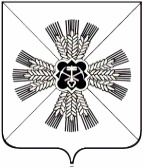 КЕМЕРОВСКАЯ ОБЛАСТЬАДМИНИСТРАЦИЯПРОМЫШЛЕННОВСКОГО МУНИЦИПАЛЬНОГО ОКРУГАПОСТАНОВЛЕНИЕот «02» июня 2021№ 987-Ппгт. ПромышленнаяОб утверждении Положения об участии муниципального служащего администрации Промышленновского муниципального округа в управлении политической партией, участии в съезде (конференции) или общем собрании иной общественной организации, жилищного, жилищно-строительного, гаражного кооперативов, садоводческого, огороднического, дачного потребительских кооперативов, товарищества собственников недвижимости, участие на безвозмездной основе в управлении указанными некоммерческими организациями (кроме политической партии) в качестве единоличного исполнительного органа или вхождении в состав их коллегиальных органов управления с разрешения представителя нанимателя (работодателя)В соответствии с частью 1 статьи 14 Федерального закона от 02.03.2007   № 25-ФЗ «О муниципальной службе в Российской Федерации»:1. Утвердить прилагаемое Положение об участии муниципального служащего администрации Промышленновского муниципального округа в управлении политической партией, участии в съезде (конференции) или общем собрании иной общественной организации, жилищного, жилищно-строительного, гаражного кооперативов, садоводческого, огороднического, дачного потребительских кооперативов, товарищества собственников недвижимости, участие на безвозмездной основе в управлении указанными некоммерческими организациями (кроме политической партии) в качестве единоличного исполнительного органа или вхождении в состав их коллегиальных органов управления с разрешения представителя нанимателя (работодателя).2. Признать утратившим силу постановление администрации Промышленновского муниципального района от 14.06.2018 № 648-П «Об утверждении  Положения об участии муниципального служащего администрации Промышленновского муниципального округа в управлении политической партией, участии в съезде (конференции) или общем собрании иной общественной организации, жилищного, жилищно-строительного, гаражного кооперативов, садоводческого, огороднического, дачного потребительских кооперативов, товарищества собственников недвижимости, участие на безвозмездной основе в управлении указанными некоммерческими организациями (кроме политической партии) в качестве единоличного исполнительного органа или вхождении в состав их коллегиальных органов управления с разрешения представителя нанимателя (работодателя)».3. Настоящее постановление подлежит размещению на официальном сайте администрации Промышленновского муниципального округа в сети Интернет.4. Контроль за исполнением настоящего постановления возложить на заместителя главы Промышленновского муниципального округа                   О.Н. Шумкину.4. Настоящее постановление вступает в силу с даты подписания.                                  Глава   Промышленновского муниципального округа                                   Д.П. ИльинИсп. С.С. Хасановател. 74585постановление от «____» ______________ № ___________                                                   страница 2                                                         УТВЕРЖДЕНО                                                          постановлениемадминистрации Промышленновского                                                              муниципального округа                                                               от 02 июня 2021 № 987-ППоложениеоб участии муниципального служащего администрации Промышленновского муниципального округа в управлении политической партией, участии в съезде (конференции) или общем собрании иной общественной организации, жилищного, жилищно-строительного, гаражного кооперативов, садоводческого, огороднического, дачного потребительских кооперативов, товарищества собственников недвижимости, участие на безвозмездной основе в управлении указанными некоммерческими организациями (кроме политической партии) в качестве единоличного исполнительного органа или вхождении в состав их коллегиальных органов управления с разрешения представителя нанимателя (работодателя)1.1. Настоящее Положение разработано в соответствии с Федеральным законом от 02.03.2007 № 25-ФЗ «О муниципальной службе в Российской Федерации» и определяет порядок согласования участия муниципального служащего администрации Промышленновского муниципального округа в управлении политической партией, участии в съезде (конференции) или общем собрании иной общественной организации, жилищного, жилищно-строительного, гаражного кооперативов, садоводческого, огороднического, дачного потребительских кооперативов, товарищества собственников недвижимости, участия на безвозмездной основе в управлении указанными некоммерческими организациями (кроме политической партии) в качестве единоличного исполнительного органа или вхождении в состав их коллегиальных органов управления с разрешения представителя нанимателя (работодателя).1.2. Муниципальный служащий администрации Промышленновского муниципального округа, изъявивший желание участвовать в управлении политической партией, в съезде (конференции) или общем собрании иной общественной организации, жилищного, жилищно-строительного, гаражного кооперативов, садоводческого, огороднического, дачного потребительских кооперативов, товарищества собственников недвижимости, участвовать на безвозмездной основе в управлении указанными некоммерческими организациями (кроме политической партии) (далее - некоммерческие организации) в качестве единоличного исполнительного органа или войти в состав их коллегиальных органов управления, представляет на имя главы Промышленновского муниципального района ходатайство в письменном виде о разрешении участия в управлении указанных некоммерческих организаций или вхождения в состав их коллегиальных органов управления (далее - ходатайство), составленное по форме согласно приложению № 1 к настоящему Положению.1.3. Представленное на имя главы Промышленновского муниципального округа ходатайство должно быть согласовано с непосредственным руководителем структурного подразделения администрации Промышленновского муниципального округа (при наличии).1.4. Представленное на имя главы Промышленновского муниципального округа ходатайство направляется в организационный отдел администрации Промышленновского муниципального округа для обязательной регистрации в порядке, установленном действующим законодательством Российской Федерации, и последующего направления на рассмотрение главе Промышленновского муниципального округа.1.5. После рассмотрения главой Промышленновского муниципального округа ходатайство направляется для рассмотрения на заседании комиссии по соблюдению требований к служебному поведению муниципального служащего администрации Промышленновского муниципального округа и урегулированию конфликта интересов в порядке и сроки, установленные действующим законодательством Российской Федерации и нормативными правовыми актами Промышленновского муниципального округа.1.6. Секретарь комиссии на основании протокола в течение 3 рабочих дней готовит в 2 экземплярах в письменном виде уведомление муниципальному служащему о принятом решении за подписью главы Промышленновского муниципального округа и вручает один экземпляр уведомления муниципальному служащему под подпись.1.7. Все материалы, поступившие для рассмотрения на заседании комиссии по соблюдению требований к служебному поведению муниципального служащего администрации Промышленновского муниципального округа и урегулированию конфликта интересов, оригиналы ходатайства и уведомления организационным отделом администрации Промышленновского муниципального округа незамедлительно после завершения всех вышеуказанных в настоящем Положении процедур приобщаются к личному делу муниципального служащего.               Заместитель главыПромышленновского муниципального округа                            О.Н. Шумкина                                                      Приложение № 1                                                    к Положению                                                      об участии муниципальногослужащего администрации Промышленновского                                                 муниципального округа в управлении                                                  политической партией, участии в съезде                                                  (конференции) или общем собрании                                                   иной общественной организации, жилищного,                                                  жилищно-строительного, гаражногокооперативов, садоводческого, огороднического,                                                    дачного потребительских кооперативов,                                                    товарищества собственников недвижимости,участие на безвозмездной основе в управлении                                                     указанными некоммерческими организациями                                                      (кроме политической партии) в качестве                                                       единоличного исполнительного органа                                                       или вхождении в состав их коллегиальныхорганов управления с разрешения представителя                                                    нанимателя (работодателя)                                   Главе Промышленновского муниципального округа                                   ________________________________________                                                       (фамилия и инициалы)                                                  от _____________________________________                                                       (фамилия, имя, отчество (при наличии)                                                                                                          заявителя)                                   ________________________________________                                                     (замещаемая должность муниципальной                                                                                                              службы)ХОДАТАЙСТВО о разрешении участия в управлении политической партией, участия в съезде (конференции) или общем собрании иной общественной организации, жилищного, жилищно-строительного, гаражного кооперативов, садоводческого, огороднического дачного потребительских кооперативов, товарищества собственников недвижимости, участия на безвозмездной основе в управлении указанными некоммерческими организациями (кроме политической партии) в качестве единоличного исполнительного органа или вхождения в состав их коллегиальных органов управленияВ соответствии с Федеральным законом от 02.03.2007 № 25-ФЗ «О муниципальной службе в Российской Федерации» уведомляю Вас о том, что я намерен(а) с «___»__________ 20__ года участвовать в управлении политической партией в съезде (конференции) или общем собрании иной общественной организации, жилищного, жилищно-строительного, гаражного кооперативов, садоводческого, огороднического, дачного потребительских кооперативов, товарищества собственников недвижимости, участвовать на безвозмездной основе в управлении указанными некоммерческими организациями (кроме политической партии) в качестве единоличного исполнительного органа или вхождения в состав их коллегиальных органов управления____________________________________________________________________________________________________________________________________                     (полное наименование некоммерческой организации)Прошу Вас разрешить участвовать на безвозмездной основе в управлении указанной некоммерческой организации (за исключением политических партий), войти в состав коллегиальных органов._________________ /_______________________________________________/(подпись заявителя)    (фамилия, имя, отчество (при наличии) заявителя)                                                                                           «___»______________ г.